[4.1] [Månadsrutin]  Mål:  Upprättad av:  Kontrollera kompressorns luftfilter och se så att den inte läcker Rengör vakuumpump utvändigt (vid behov) 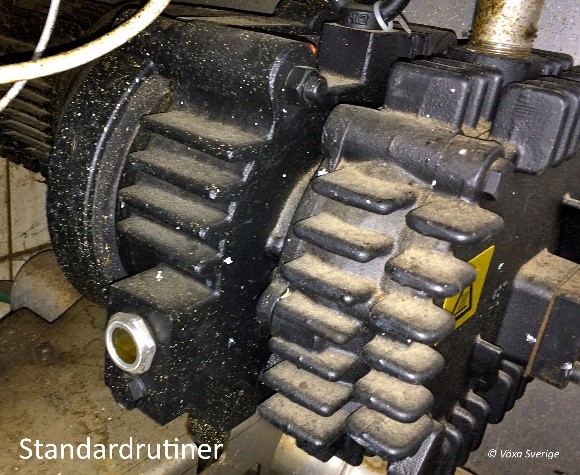 Kalibrera foderstationer Följ upp besättningen via listor/grafer: ___ ___ ___ 